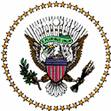 PRESIDENT’S ADVISORY COUNCIL ONDOING BUSINESS IN AFRICAAgendaNovember 19, 201510:00 am – 10:30 amWashington, DCOpening RemarksU.S. – Africa Infrastructure Center DiscussionConsideration of Recommendation ReportAdjournment